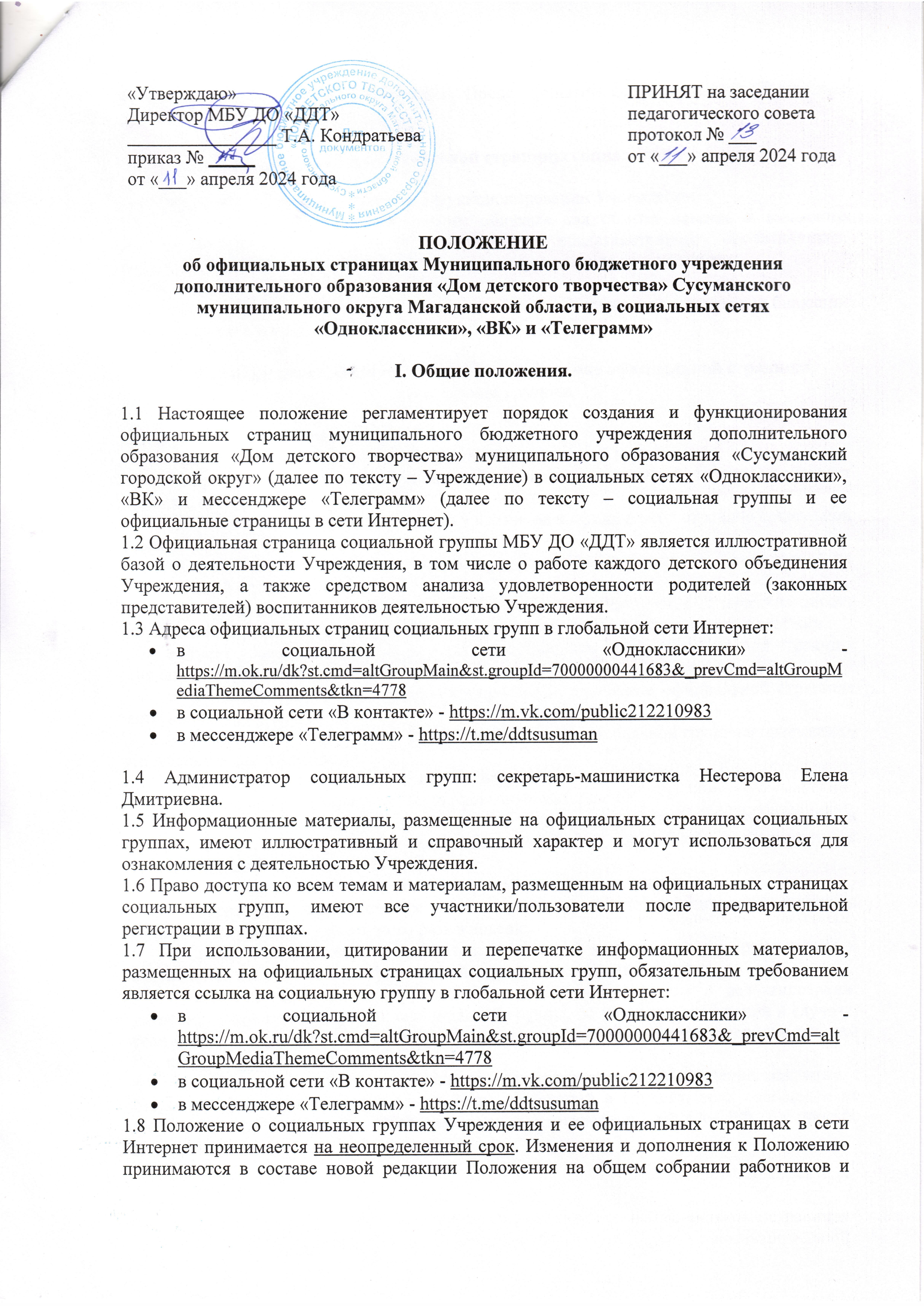 ПОЛОЖЕНИЕоб официальных страницах Муниципального бюджетного учреждения дополнительного образования «Дом детского творчества» Сусуманского муниципального округа Магаданской области, в социальных сетях «Одноклассники», «ВК» и «Телеграмм»I. Общие положения.1.1 Настоящее положение регламентирует порядок создания и функционирования официальных страниц муниципального бюджетного учреждения дополнительного образования «Дом детского творчества» муниципального образования «Сусуманский городской округ» (далее по тексту – Учреждение) в социальных сетях «Одноклассники», «ВК» и мессенджере «Телеграмм» (далее по тексту – социальная группы и ее официальные страницы в сети Интернет).1.2 Официальная страница социальной группы МБУ ДО «ДДТ» является иллюстративной базой о деятельности Учреждения, в том числе о работе каждого детского объединения Учреждения, а также средством анализа удовлетворенности родителей (законных представителей) воспитанников деятельностью Учреждения.1.3 Адреса официальных страниц социальных групп в глобальной сети Интернет: в социальной сети «Одноклассники» - https://m.ok.ru/dk?st.cmd=altGroupMain&st.groupId=70000000441683&_prevCmd=altGroupMediaThemeComments&tkn=4778 в социальной сети «В контакте» - https://m.vk.com/public212210983 в мессенджере «Телеграмм» - https://t.me/ddtsusuman 1.4 Администратор социальных групп: секретарь-машинистка Нестерова Елена Дмитриевна.1.5 Информационные материалы, размещенные на официальных страницах социальных группах, имеют иллюстративный и справочный характер и могут использоваться для ознакомления с деятельностью Учреждения.1.6 Право доступа ко всем темам и материалам, размещенным на официальных страницах социальных групп, имеют все участники/пользователи после предварительной регистрации в группах.1.7 При использовании, цитировании и перепечатке информационных материалов, размещенных на официальных страницах социальных групп, обязательным требованием является ссылка на социальную группу в глобальной сети Интернет: в социальной сети «Одноклассники» - https://m.ok.ru/dk?st.cmd=altGroupMain&st.groupId=70000000441683&_prevCmd=altGroupMediaThemeComments&tkn=4778 в социальной сети «В контакте» - https://m.vk.com/public212210983  в мессенджере «Телеграмм» - https://t.me/ddtsusuman 1.8 Положение о социальных группах Учреждения и ее официальных страницах в сети Интернет принимается на неопределенный срок. Изменения и дополнения к Положению принимаются в составе новой редакции Положения на общем собрании работников и утверждается заведующим Учреждения. После принятия новой редакции Положения предыдущая редакция утрачивает силу.II. Задачи официальной страницы социальной группы.2.1 Оперативное доведение новостей о функционировании Учреждения.2.2 Создание возможности виртуального общения для обмена опытом и взаимного консультирования с родителями (законными представителями) воспитанников, коллегами-педагогами, создание основы для международного сотрудничества.2.3 Мониторинг проблемных вопросов.2.4 Отчетность о реализации годовых задач Учреждения путем публикации фотоматериалов о проделанной работе.III. Функции ответственных за администрирование официальной страницы социальной группы.3.1. Функции администратора:• Обеспечивает техническое обслуживание социальной группы.• Управляет структурой официальной страницы социальной группы, добавляет новости, объявления, фотоальбомы.• Обеспечивает технический доступ участников к официальной странице социальной группы.• Осуществляет мониторинг технического состояния информации, размещенной на официальной странице социальной группы.• Оперативно доводит до сведения администрации Учреждения содержание писем, обращений, адресованных в адрес Учреждения, полученных средствами техподдержки.• Имеет право в экстренных случаях приостановить работу официальной страницы социальной группы (искажение посторонними лицами информации и т.д.).• Обязан контролировать несанкционированное изменение официальной страницы социальной группы.• Размещает (публикует) на официальной странице социальной группы информацию, полученную для публикации.• Производит удаление информации, потерявшей актуальность.• Контролирует содержимое опубликованных материалов.• Несет ответственность за актуальность, точность и достоверность информации, а также за нераспространение конфиденциальной и служебной информации в установленном законодательстве порядке.• Несет ответственность за стилистику, грамматику и синтаксис.• Обеспечение наполняемости и обновление материалов официальной страницы социальной группы не реже одного раза в неделю.• Предоставление теоретической и практической информации для размещения и обеспечения наполняемости официальной страницы социальной группы.• Внесение предложений руководителю социальной группы о редактировании, удалении, закрытии и открытии официальной группы, об удалении сообщений в случаях, если сообщения не имеют смысловой нагрузки, если информация противоречит законам РФ, по просьбе участников.4.2. Функции руководителя социальной группы: редактирование, удаление, закрытие и открытие официальной страницы, удаление сообщений в случаях, если сообщения не имеют смысловой нагрузки, если информация противоречит законам РФ, по просьбе участников.IV. Участники социальных групп в социальных сетях «Одноклассники», «ВК» и «Телеграмм»Права:1. Просматривать информацию.2. Комментировать созданные альбомы, видеозаписи, документы, темы для обсуждения;3. Участвовать в опросах (при их наличии в официальной странице социальной группы).Обязанности:1. Не размещать в переписке социальной группы сообщения, не имеющие смысловой нагрузки, информацию, противоречащую законам РФ.«Утверждаю»Директор МБУ ДО «ДДТ»______________ Кондратьева Т.А. приказ №  от 11.04.2024 г.Согласовано:на педагогическом совете____________2024 г.